THE ROYAL MARSDEN CANCER CHARITY Job descriptionMarketing Officer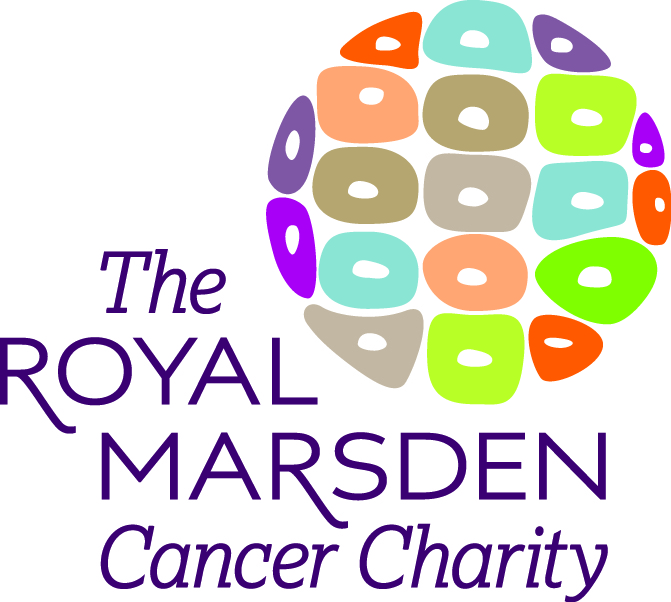 Job title			Marketing OfficerSalary			CompetitiveHours of work	37.5 hours per weekDirectorate		Marketing and CommunicationsAccountable to	Senior Marketing Manager, CharityResponsible to	Head of MarketingLocation			Based at Chelsea (travel to Sutton as required) Liaises withMembers of the marketing, communications and digital teams, wider charity team, clinical and service teams across the organisation, design and copywriting freelancers, marketing agencies and consultants and others as required	Job PurposeThe Royal Marsden Cancer Charity raises money solely to support The Royal Marsden, a world-leading cancer centre. We ensure our nurses, doctors and research teams can provide the very best care and develop life-saving treatments, which are used across the UK and around the world. From funding state-of-the-art equipment and ground-breaking research, to creating the very best patient environments, we will never stop looking for ways to improve the lives of people affected by cancer. The Royal Marsden Cancer Charity has a three-year strategy that aims to significantly grow our income. Along with funding an existing world-class programme of research, treatment and care, we have also launched a new £70 million capital appeal to build The Oak Cancer Centre that will provide radical new solutions for the research and treatment of cancer.We are looking for a Marketing Officer to help the Charity achieve its aims and objectives by delivering best in class charity communications that further the role that the Charity plays in supporting the hospital to continue to be world leading. As a key member of the Marketing team, the Marketing Officer must be passionate about health charities and have the skills, creativity and knowledge to contribute to Charity projects and the wider marketing strategy: to raise awareness of The Royal Marsden Cancer Charity and the difference it makes to cancer patients.This role sits in the Marketing and Communications Department at The Royal Marsden Foundation Trust which supports three main business areas: The Trust, Private Care and The Royal Marsden Cancer Charity. This role will sit within the Marketing Team and is a dedicated Charity role.Key areas of responsibilityBrand Champion2.1	Support the Head of Marketing in maintaining the team vision of ‘Pioneering Excellence’,  and driving a culture of best in class marketing.2.2	Educate and communicate our charity brand principles to both internal and external audiences appropriately, keeping it at the heart of all marketing initiatives.Help develop and implement charity brand principles, including visual identity and tone of voice, by ensuring brand guidelines continue to evolve to meet respective needs.Set up and run brand clinics with the senior charity manager to help build proactive understanding of brand principles and the difference it makesMarketing Planning2.5	Contribute to the overall marketing and communications plan; working with the Charity Senior Marketing Manager to help plan and propose detailed marketing projects that support the wider marketing strategy.2.6	Work with the Charity Marketing Manager to establish clear objectives/KPIs upfront and ensure these are delivered against each brief.Manage multiple projects and priorities as agreed with Charity Senior Marketing Manager.Keep project files updated, such as developing and issuing photography schedules, invoicing and writing project updates.Manage allocated projects, ensuring marketing deliverables and milestones are met.  This includes defining the brief and agreeing this with the key Charity stakeholder, defining timings and budgets and gathering quotes. Ensuring work is delivered on time and to budget.Manage the day to day relationships with our external agencies and freelancers on allocated projects (i.e. design, print, marketing, media).Creative ManagementManage or support (subject to brief) the creative development process across multiple channels, ensuring clear feedback is given to agencies and/or internal teams in a timely manner.Provide sound creative judgment, being able to consolidate feedback from multiple stakeholders and provide clear direction back to creative teams ensuring work is delivered to the brief and on brand.Work collaboratively with Graphic Design Manager to deliver best practice design.Good understanding of various production processes across multiple channels and be able to deal with suppliers and internal colleagues confidently.Produce content and marketing collateral which supports Charity objectives.Liaise with Charity stakeholders, consultants and external contributors to assimilate and edit content for Charity communications, including email, digital and hard copy print.Prepare and present campaign proposals and creative work to a range of internal stakeholders when required.Team WorkingWork in partnership with PR and Digital teams to ensure that communications developed reinforce The Royal Marsden brand both on and offline.Work collaboratively and positively with multiple stakeholders across the Trust to deliver effective marketing activityConfidentiality and Data Protection   3.1	All employees of The Royal Marsden Cancer Charity must not, without prior permission, disclose any information regarding patients or staff (please also see the Charity’s policy on Whistleblowing). In instances where it is known that a member of staff has communicated information to unauthorised persons, those staff will be liable to dismissal. 3.2 	All employees should comply with the Data Protection Act and the General Data Protection Regulation (GDPR) which comes in to effect from May 2018 and sets out requirements for how organisations will need to handle personal data. 4. 	Health and Safety4.1	All staff are required to make positive efforts to maintain their own personal safety and that of others by taking reasonable care, carrying out requirements of the law whilst following recognised codes of practice and the charities policies on health and safety.5. 	Customer Service Excellence5.1	All staff are required to support the Charity’s commitment to developing and delivering excellent customer-focused service by treating patients, their families, donors, supporters, volunteers and staff with professionalism, respect and dignity.6.    	Equality and Diversity Policy6.1	The Royal Marsden Cancer Charity is committed to eliminating all forms of discrimination on the grounds of age, disability, gender reassignment, marriage / civil partnership, pregnancy / maternity, race, religion or belief, sex and sexual orientation.7.   	No Smoking Policy7.1	There is a no smoking policy at The Royal Marsden Cancer Charity.8.    Review of this Job description8.1	This job description is intended as an outline of the general areas of activity. It will be amended in the light of the changing needs of the organisation.9.     Employee Specification
The above attributes have been identified by management to be necessary for this post, and will be used when short listing applicants for interview.Candidates must be able to demonstrateEssential or DesirableAssessed byExperienceRelevant degree or equivalentApplication formMarketing and communications experience – no less than 2 years full time employmentApplication formProven track record for supporting the delivery of marketing programmes and campaigns – from initial brief to implementation and review and in particular  strong experience in direct marketing and marketing of mass participation eventsApplication form/InterviewExperience in all elements of the marketing mix – across multiple channels (both online and offline) as a practical and academic disciplineApplication form/InterviewExperience of cross matrix working with a wide range of internal and external stakeholders of all levelsApplication form/InterviewExperience of managing creative work (specifically making sure it is delivered to brand)Application form/InterviewExperience of brief writing – to include budget and timingsApplication form/InterviewExperience of delivering clear feedback to agenciesApplication form/InterviewExcellent communication and presentation skills both verbal and written including brief writing, copywriting and presentationsInterviewExcellent knowledge of creative design principles – showing good creative appreciation and an ability to recommend directionInterviewGood production awareness with experience of all forms of print and cost management and efficienciesInterviewMethodical worker – with excellent organisation skills and keen eye for detailInterviewExcellent project management skills, with the ability to manage many different marketing projects simultaneously and manage priorities accordinglyInterviewGood problem solving, influencing and negotiation skillsInterviewEffectively establish and report against KPIs which measure success, impact and effectivenessInterviewPositive attitude with a flexible and agile approach to workEssentialInterviewOrganised, calm, and professional; ability to work under pressure, delivering to tight deadlines and budgetsEssentialInterviewSelf-motivated, tenacious and focused on deliveryEssentialInterviewPersonable and able to work within many teams, good team playerEssentialInterviewAble to build relationships at workEssentialInterviewPassionate about Charity marketingEssentialInterview